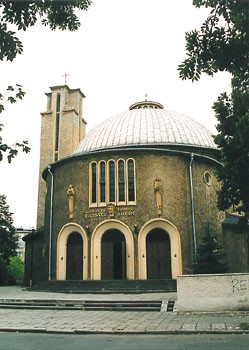 gazetka rzymskokatolickiej parafiipw. Najświętszego Serca Pana Jezusa w Raciborzunr 31–32/2018 (753-754)            5–18 sierpnia 2018r.XVIII Niedziela ZwykłaEwangelia według św. Jana 6, 24 – 35„Jezus powiedział: Zaprawdę, zaprawdę, powiadam wam: Szukacie Mnie nie dlatego, żeście widzieli znaki, ale dlatego,żeście jedli chleb do sytości. Troszczcie się nie o ten pokarm, który ginie, ale o ten, który trwa na wieki, a który da wam Syn Człowieczy; Jego to bowiem pieczęcią swą naznaczył Bóg Ojciec. Oni zaś rzekli do Niego: Cóż mamy czynić, abyśmy wykonywali dzieła Boże? Jezus odpowiadając rzekł do nich: Na tym polega dzieło zamierzone przez Boga, abyście uwierzyli w Tego, którego On posłał. Rzekli do Niego: Jakiego więc dokonasz znaku, abyśmy go widzieli i Tobie uwierzyli? Cóż zdziałasz? Ojcowie nasi jedli mannę na pustyni, jak napisano: Dał im do jedzenia chleb z nieba. Rzekł do nich Jezus: Zaprawdę, zaprawdę, powiadam wam: Nie Mojżesz dał wam chleb z nieba, ale dopiero Ojciec mój da wam prawdziwy chleb z nieba. Albowiem chlebem Bożym jest Ten, który z nieba zstępuje i życie daje światu. Rzekli więc do Niego: Panie, dawaj nam zawsze tego chleba! Odpowiedział im Jezus: Jam jest chleb życia. Kto do Mnie przychodzi, nie będzie łaknął; a kto we Mnie wierzy, nigdy pragnąć nie będzie.”W czasie swego ziemskiego życia Jezus wyraźnie ujawnia świadomość, że jest punktem odniesienia dla dziejów swojego narodu. Tym, którzy Mu zarzucali, że uważa się za większego od Abrahama, bo ludziom zachowującym Jego słowo obiecuje zwycięstwo nad śmiercią (por. J 8,51), odpowiada: „Abraham, ojciec wasz, rozradował się z tego, że ujrzał mój dzień – ujrzał go i ucieszył się” (J 8,56). Abraham zatem czekał na przyjście Chrystusa. Według Bożego zamysłu radość Abrahama z narodzin Izaaka i jego powtórnych narodzin po złożeniu ofiary była radością mesjańską: zapowiadała i poprzedzała ostateczną radość, którą miał przynieść Zbawiciel. W świetle Chrystusa jaśnieją pełnym blaskiem inne wybitne postaci narodu żydowskiego. Tak jest w przypadku Jakuba, który pojawia się w ewangelicznym opowiadaniu o spotkaniu Jezusa z Samarytanką. Studnia, którą starożytny patriarcha zostawił swoim synom, w słowach Chrystusa symbolizuje wodę, którą On sam da: wodę Ducha Świętego, wodę wytryskującą ku życiu wiecznemu (por. J 4,14). Również Mojżesz zapowiada niektóre podstawowe elementy posłannictwa Chrystusa. Jako wyzwoliciel narodu z niewoli egipskiej wyprzedza przez ten znak prawdziwe „wyjście” Nowego Przymierza, którym jest tajemnica paschalna. Jako prawodawca Starego Przymierza staje się figurą Chrystusa, który głosi ewangeliczne błogosławieństwa i prowadzi wiernych wedle wewnętrznego prawa Ducha Świętego. Nawet manna, którą Mojżesz daje zgłodniałemu ludowi, jest wczesną zapowiedzią ostatecznego daru Bożego: „Zaprawdę, zaprawdę, powiadam wam: Nie Mojżesz dał wam chleb z nieba, ale dopiero Ojciec mój da wam prawdziwy chleb z nieba. Albowiem chlebem Bożym jest Ten, który z nieba zstępuje i życie daje światu” (J 6,32-33). Eucharystia urzeczywistnia sens ukryty w darze manny. Chrystus jawi się zatem jako prawdziwe i doskonałe spełnienie się tego, co zapowiadało symbolicznie Stare Przymierze.Św. Jan Paweł II, 1997r.Poniedziałek – 6 sierpnia 2018 – Przemienienie Pańskie                                                               Mk 9,2-10	630	Do Aniołów Stróżów o zdrowie, Boże błogosławieństwo i dary Ducha Świętego w nauce i życiu dla wnuków: Tomka z okazji 15. urodzin, Mateusza z okazji 13. urodzin i Michała z okazji 
9. urodzin	1800	Za † Helmuta Christ, †† rodziców z obu stron i dusze w czyśćcu cierpiąceWtorek – 7 sierpnia 2018                                                                                                                   Mt 14,22-36630	Do Miłosierdzia Bożego za †† Ericha i Beatę Brzenczka, rodziców i dziadków z obu stron,
 rodzeństwo i dusze w czyśćcu cierpiące1800	Do Miłosierdzia Bożego za † męża Waltra Cyroń w 2. rocznicę śmierci, †† rodziców, dziadków 
z obu stron, siostrę, brata i bratową, dwóch szwagrów i szwagierkę, †† z rodzinyŚroda – 8 sierpnia 2018 – św. Dominika, kapłana                                                                        Mt 15,21-28630	Za † Heinza Kotzur w rocznicę śmierci i †† z rodziny1800	Za †† Jana Szczerba, syna Janusza Szczerba, rodziców Władysława i Bronisławę Szczerba 
i †† z całej rodzinyCzwartek – 9 sierpnia 2018 – św. Teresy Benedykty od Krzyża, dz. i męcz., patr. Europy     Mt 25,1-13630	Za †† rodziców Marię i Antoniego Krupka oraz za wszystkich †† z rodziny1800	Do Bożej Opatrzności dziękując za otrzymane łaski, prosząc o dalsze zdrowie i Boże błogosławieństwo dla Marii Jaroszewicz z okazji 50. rocznicy urodzin oraz dla całej rodziny (od mamy
 i rodzeństwa)Piątek – 10 sierpnia 2018 – św. Wawrzyńca, diakona i męczennika                                             J 12,24-26630		Za †† Anastazję i Ignacego Makulik1500	Koronka do Bożego Miłosierdzia1800	W intencji ks. Kamila z okazji urodzin o Boże błogosławieństwo w pracy duszpasterskiej i opiekę Matki Najświętszej (od Róż Różańcowych)Sobota – 11 sierpnia 2018 – św. Klary, dziewicy                                                                            Mt 17,14-20630		Za †† żonę Annę Hruby, brata Józefa, siostrę Gelę, ciocię Marię oraz rodziców Katarzynę i Augustyna i dziadków z obu stron1400	Ślub: Aleksandra Bała – Tomasz Gawroński1730	Nieszpory Maryjne1800	W sobotni wieczór: Za † męża, ojca i dziadka Jana Skroban w rocznicę urodzinXIX Niedziela Zwykła – 12 sierpnia 2018                                                       1 Krl 19,4-8; Ef 4,30-5,2; J 6,41-51	  700		Do Miłosierdzia Bożego za †† rodziców Eugenię i Kazimierza, † Martę Gratza, 
†† z rodziny i za dusze w czyśćcu cierpiące	  830		Godzinki o Niepokalanym Poczęciu NMP	  900		Dziękczynna za otrzymane łaski w intencji Alicji w 60. rocznicę urodzin o Boże błogosławieństwo na dalsze lata dla całej rodziny	1030		Za †† rodziców Ludwika i Alojzję Śliwka, Elżbietę i Antoninę, braci Eugeniusza i Tadeusza, bratową Stanisławę oraz męża Wilhelma Głombik	1200		Do Miłosierdzia Bożego za †† rodziców Herberta i Krystynę, teściów Józefa i Adelę, dziadków Martę i Antoniego, Franciszka i Augustynę, pokrewieństwo z obu stron	1700		Różaniec za młode pokolenie	1730		Nieszpory niedzielne	1800		Do Bożej Opatrzności w intencji Bożeny w 60. rocznice urodzin z podziękowaniem 
za otrzymane łaski, z prośbą o zdrowie i Boże błogosławieństwo w całej rodziniePoniedziałek – 13 sierpnia 2018                                                                                                        Mt 17,22-27630		Za †† syna Szymona Bigos, Natalię Malota i Jana Krupę1730 	Duchowe Pielgrzymowanie: Różaniec 1800	Za †† rodziców z obu stron Jana i Wiktorię Piaseckich, Karola i Zofię Zgrzędek oraz 
za †† z rodzin z obu stron2030 	Duchowe Pielgrzymowanie: Apel Jasnogórski Wtorek – 14 sierpnia 2018 – św. Maksymiliana Marii Kolbego, kapłana i męczennika     Mt 18,1-5.10.12-14630		Z podziękowaniem za odebrane łaski, z prośbą o dalsze Boże błogosławieństwo i zdrowie dla syna Krzysztofa i Magdaleny oraz Aliny i Manfreda1200	Ślub: Jolanta Jurkowska – Marcin Jurkowski1730	Duchowe Pielgrzymowanie: Różaniec1800	Dziękczynna w intencji Izabeli i Piotra Wranik z okazji 10. rocznicy ślubu o Boże błogosławieństwo w rodzinie2030 	Duchowe Pielgrzymowanie: Apel Jasnogórski Środa – 15 sierpnia 2018 – Wniebowzięcie NMP             Ap 11,19;12,1.3-6.10; 1 Kor 15,20-26; Łk 1,39-56700		Za † męża Stanisława Helda, †† rodziców z obu stron900		Za †† rodziców Kazimierę i Tadeusza Wieliczko, teścia Mieczysława Wolanin i †† z rodzin1030	Za †† Ludwikę i Czesława Nowodworskich, dziadków z obu stron, †† z rodziny Kampików 
i †† z całej rodziny1200	Za † Monikę Zawisz w 3. rocznicę śmierci1730 	Duchowe Pielgrzymowanie: Różaniec 1800	Zbiorowa za zmarłych zalecanych: za † męża Mieczysława Marmol w 1. rocznicę śmierci 
i †† z rodziny z obu stron; za † żonę i matkę Stefanię Bartoszewską oraz rodziców i rodzeństwo z obu stron; za †† Urszulę Droździel, Romana Szczukiewicz, Mariolę Brześniowską oraz wszystkich †† z rodziny Szczukiewicz i Kacperski; za †† rodziców Stefanię i Czesława, pokrewieństwo z obu stron i dusze w czyśćcu cierpiące; za † męża i ojca Mariana Koniecznego w 6. rocznicę śmierci, †† dziadków Klarę i Pawła Konieczny, mamę Jadwigę Szablińską, †† z rodziny Szabliński i Leśniak; za † żonę Bronisławę Libowski w 9. rocznicę śmierci oraz †† rodziców z obu stron; do Miłosierdzia Bożego za †† rodziców Kazimierza i Annę Kuc oraz babcię Marię Sura; do Miłosierdzia Bożego za †† rodziców Helenę i Wojciecha oraz Anielę i Augustyna; za † Mariana Szlezinger (od lokatorów z ulicy Katowickiej 11); za † Jacka Krukowskiego (od lokatorów z ulicy Katowickiej 7); za † żonę Marię Woźniak w rocznicę urodzin (od męża, syna i córki z rodzinami); za † Leokadię Kunysz (od sąsiadów z ulicy Katowickiej 23 i 23a); za † Bogdana Ślusarczyk (w 30. dzień); za † Jerzego Skorupskiego w 1. rocznicę śmierci (od żony i rodziny); za † Tadeusza Drygalskiego (w 30. dzień); za † męża Stanisława w 6. rocznicę śmierci, †† rodziców z obu stron; za † Weronikę Soroka (od działkowiczów Kolonii Źródlana); za † Kamila Derkacz (w 30. dzień); do Miłosierdzia Bożego za † Jerzego Bajgier (od lokatorów z ulicy Katowickiej 15); za † Adelę Podolak w 4. rocznicę śmierci oraz za wszystkich †† z rodzin Podolak i Pietwalski.2030 	Duchowe Pielgrzymowanie: Apel Jasnogórski Czwartek – 16 sierpnia 2018                                                                                                          Mt 18,21-19,1630	Do Bożej Opatrzności w intencji Karola z okazji 91. rocznicy urodzin z podziękowaniem za otrzymane łaski, z prośbą o Boże błogosławieństwo i zdrowie dla solenizanta i całej jego rodziny.		do modlitwy wiernych: do Miłosierdzia Bożego za † żonę Marię1200	Ślub: Sylwia Parzych – Patryk Siekierzycki1730 	Duchowe Pielgrzymowanie: Różaniec  1800	Za † męża Antoniego Krawczyk w 8. rocznicę śmierci, †† rodziców i rodzeństwo z obu stron, zięcia Ryszarda Ptak2030 	Duchowe Pielgrzymowanie: Apel Jasnogórski Piątek – 17 sierpnia 2018 – św. Jacka, kapłana, gł. patr. Metropolii Górnośląskiej               Mk 1,14-20630		Za †† rodziców Jacka i Rozalię, teściów Michała i Marię oraz †† z rodziny1500	Koronka do Bożego Miłosierdzia1730	Duchowe Pielgrzymowanie: Różaniec  1800	Do Bożej Opatrzności z podziękowaniem za otrzymane łaski, z prośbą o dalsze zdrowie i Boże błogosławieństwo dla Anny i Rafała z okazji kolejnej rocznicy ślubu oraz opiekę Aniołów Stróżów dla synów Dawida i Jakuba2030 	Duchowe Pielgrzymowanie: Apel Jasnogórski Sobota – 18 sierpnia 2018                                                                                                                  Mt 19,13-15630		W intencji członków Ruchu Szensztackiego o Boże błogosławieństwo i opiekę Matki Boskiej Trzykroć Przedziwnej1100	Ślub: Aneta Urbisz – Artur Lamla1730	Nieszpory Maryjne1800	W sobotni wieczór: Do Miłosierdzia Bożego za †† córkę Krystynę, Barbarę Beracz w 2. rocznicę śmierci, rodziców Szary, Chochla, Ciemny, Pokora, dziadków z obu stron oraz dusze w czyśćcu cierpiąceXX Niedziela Zwykła – 19 sierpnia 2018                                                            Prz 9,1-6; Ef 5,15-20; J 6,51-58	  700			Za †† rodziców Hildegardę i Jerzego Trompeta, Rozalię i Jana Mikieta, siostrę Magdalenę	  830			Godzinki o Niepokalanym Poczęciu NMP	  900			Do Bożej Opatrzności z podziękowaniem za otrzymane łaski, z prośbą o dalsze Boże błogosławieństwo i zdrowie dla Stefana z okazji 70. rocznicy urodzin oraz dla całej rodziny	1030			W 35. rocznicę ślubu Zofii i Ryszarda z podziękowaniem za otrzymane łaski, z prośbą 
o dalsze Boże błogosławieństwo i zdrowie dla całej rodziny	1200			Dziękczynna w intencji jubilatów i solenizantów: Do Bożej Opatrzności w intencji Joanny Mogielnickiej z okazji 60. rocznicy urodzin z podziękowaniem za otrzymane łaski, 
z prośbą o Boże błogosławieństwo i zdrowie dla jubilatki i całej jej rodziny	1400			Msza Święta w rycie nadzwyczajnym	1545			Różaniec fatimski za młode pokolenie 	1730			Nieszpory niedzielne	1800			Za † mamę Zofię Sobola w 2. rocznicę śmierci, †† ojca Waldemara Sobola, brata Romana, bratową Danutę oraz za wszystkich †† z obu stronW tym tygodniu modlimy się: w intencji ludzi uzależnionych i o trzeźwość w rodzinach.Przypominamy, że w okresie wakacyjnym Msze Święte w tygodniu o 630 i 1800. Spowiedź zasadniczo przed Mszami. Kancelaria jest czynna bez zmian.W miesiącu sierpniu zachęcamy do podjęcia dobrowolnej abstynencji od wszelkich napojów alkoholowych w duchu wynagrodzenia za grzechy pijaństwa i jako konkretna forma pomocy osobom uzależnionym.Piesza pielgrzymka na Jasną Górę wyrusza 13 sierpnia. Msza Święta na rozpoczęcie w kościele 
na Ostrogu o 900.Zapraszamy do duchowego pielgrzymowania. W kolejne dni pielgrzymki, od 13 sierpnia, będziemy się spotykać na modlitwie Różańcowej o 1730, na Mszy Świętej z kazaniem o 1800 oraz 
na Apelu Jasnogórskim o 2030. Zachęcamy również do śledzenia pielgrzymkowych audycji Radia Doxa. Istnieje możliwość przykazywania pielgrzymom intencji modlitewnych. SMS na numer 664 604 524 o treści „N – intencja...”W środę, 15 sierpnia przypada uroczystość Wniebowzięcia NMP. Msze jak w każdą niedzielę.Rzymskokatolicka Parafia pw. NSPJ w Raciborzu     ul. Warszawska 29     www.nspjraciborz.pl